一般社団法人 熊本県社会福祉士会 主催　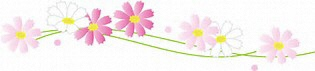 2019年度　災害時支援活動者養成研修本研修では、発災後に求められる専門性とその実際について理解すること、現地に赴く社会福祉士として、その支援のあり方を学ぶことを目的に実施します。日 時：２０１９年１２月７日（土）　９時５０分～１６時１０分　　　　　　　　　　　　　　　　　（受付　９時３０分～）場 所：山河の館　　阿蘇郡西原村大字小森3256（西原村役場横）内 容10:00～11:00 講義「支援を受け入れた立場から～益城町での支援～」益城町社会福祉協議会　遠山 健吾 氏11:10～12:10 講義「福祉避難所を開設して～施設と地域の連携～」　　　　　　　　　熊本県社会福祉士会　理事　西田 剛 氏12:15～13:00 講義「被災者支援の心構え」災害時支援委員会　紫藤　千子 氏13:00～14:30 ランチミーティング（たんぽぽハウスに移動）14:30～16:00 演習「被災者支援の心構えについて考える」　                災害時支援委員会　田尻 龍一 氏　　　　　　　　　　　　　　　　　　中村 洋行 氏対 象：社会福祉士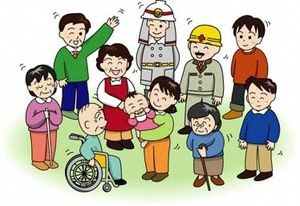 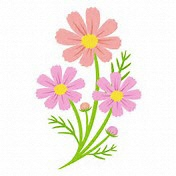 会 費：社会福祉士会会員：２，０００円 　　非　　 会 　　員：４，０００円 　　※昼食は会場で準備します。（参加者実費負担）定 員：３０名申込み〆切：２０１９年１１月２２日（金）参加申込み：FAXかMailでお申込み下さい。研修単位　：生涯研修制度独自の研修４．２５時間　※新生涯研修制度では、生涯研修制度独自の研修・実績の「社会福祉士会が行う研修で認定社会福祉士制度の認証を受けていない研修の参加」として１５時間で１単位となります。【告知】２０２０年２月に、益城町で「熊本地震を振り返る～語り場～」（映画上映会・情報交換会）の開催を予定しています。【参加申込書】　　FAX：０９６－２８５－７７６２　Mail：kumacsw@lime.plala.or.jp（件名に「災害」と入力）【お問合せ】　一般社団法人 熊本県社会福祉士会　（電話）096－285－7761　　　　　　　　　　　　　　　　　　　　　　　　　　　　　　　　　　　　　　　　　　　　　　　　（ふりがな）氏　名□ 会　員（会員№　　　　　　　）□ 非会員 勤務先/所属電話番号